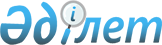 Об определении мест для размещения агитационных печатных материалов и предоставлении помещений кандидатам в депутаты Сената Парламента Республики Казахстан для встреч с избирателями
					
			Утративший силу
			
			
		
					Постановление акимата города Нур-Султана от 30 июля 2020 года № 01-1495. Зарегистрировано Департаментом юстиции города Нур-Султана 4 августа 2020 года № 1282. Утратило силу постановлением акимата города Астаны от 17 октября 2022 года № 01-2903.
      Сноска. Утратило силу постановлением акимата города Астаны от 17.10.2022 № 01-2903 (вводится в действие по истечении десяти календарных дней после дня его первого официального опубликования).
      В соответствии со статьей 28 Конституционного закона Республики Казахстан от 28 сентября 1995 года "О выборах в Республике Казахстан", акимат города Нур-Султан ПОСТАНОВЛЯЕТ:
      1. Определить места для размещения агитационных печатных материалов для кандидатов в депутаты Сената Парламента Республики Казахстан согласно приложению 1.
      2. Предоставить кандидатам в депутаты Сената Парламента Республики Казахстан на договорной основе помещения для встреч с избирателями согласно приложению 2.
      3. Признать утратившими силу:
      1) постановление акимата города Астаны от 8 сентября 2014 года № 06-1499 "Об определении мест для размещения агитационных печатных материалов и предоставлении помещений для встреч с избирателями для кандидатов в депутаты Сената Парламента Республики Казахстан" (зарегистрировано в Реестре государственной регистрации нормативных правовых актов за № 841, опубликовано в газетах "Астана ақшамы", "Вечерняя Астана" 11 сентября 2014 года);
      2) постановление акимата города Астаны от 2 июня 2017 года № 104-1155 "О внесении изменений в постановление акимата Астаны от 8 сентября 2014 года № 06-1499 "Об определении мест для размещения агитационных печатных материалов и предоставлении помещений для встреч с избирателями для кандидатов в депутаты Сената Парламента Республики Казахстан" (зарегистрировано в Реестре государственной регистрации нормативных правовых актов за № 1107, опубликовано в газетах "Астана ақшамы", "Вечерняя Астана" 10 июня 2017 года).
      4. Руководителю Государственного учреждения "Аппарат акима города Нур-Султан" в установленном законодательством Республики Казахстан порядке обеспечить: 
      1) государственную регистрацию настоящего постановления в территориальном органе юстиции;
      2) в течение десяти календарных дней после государственной регистрации настоящего постановления направление его копии для официального опубликования в периодических печатных изданиях, распространяемых на территории города Нур-Султан;
      3) размещение настоящего постановления на интернет-ресурсе акимата города Нур-Султан после его официального опубликования; 
      4) в течение десяти рабочих дней после государственной регистрации настоящего постановления представление в территориальный орган юстиции сведений об исполнении мероприятий, предусмотренных подпунктами 2), 3) настоящего пункта. 
      5. Контроль за исполнением настоящего постановления возложить на заместителя акима города Нур-Султан Мәкена Б.М.
      6. Настоящее постановление вводится в действие со дня его первого официального опубликования. Места для размещения агитационных печатных материалов кандидатов в депутаты Сената Парламента Республики Казахстан Помещения, предоставляемые кандидатам в депутаты Сената Парламента Республики Казахстан, для проведения встреч с избирателями
					© 2012. РГП на ПХВ «Институт законодательства и правовой информации Республики Казахстан» Министерства юстиции Республики Казахстан
				
      Аким города Нур-Султан 

А. Кульгинов
Приложение 1
к постановлению акиматагорода Нур-Султан
от 30 июля 2020 года № 01-1495
№
п/п
Месторасположение 
По району "Алматы" города Нур-Султан
По району "Алматы" города Нур-Султан
1.
Пересечение улиц Қажымұқана и А. Петрова (район торгового дома "Орбита")
По району "Байқоңыр" города Нур-Султан
По району "Байқоңыр" города Нур-Султан
2.
Пересечение улиц Ш. Уәлиханова и проспекта Абая (район торгового дома "Жаннұр")
По району "Есиль" города Нур-Султан
По району "Есиль" города Нур-Султан
3.
Пересечение проспекта Мәңгілік Ел и улицы Д. Қонаева
По району "Сарыарка" города Нур-Султан
По району "Сарыарка" города Нур-Султан
4.
Улица Бейбітшілік, район дома № 9 (район торгового дома "Sine Tempore")Приложение 2
к постановлению акимата
города Нур-Султан
от 30 июля 2020 года № 01-1495
№ п/п
Местонахождение помещения
По району "Алматы" города Нур-Султан
По району "Алматы" города Нур-Султан
1.
Улица Қ. Сәтбаева, № 2, Евразийский национальный университет имени Л.Н. Гумилева, актовый зал
По району "Байқоңыр" города Нур-Султан
По району "Байқоңыр" города Нур-Султан
2.
Улица А. Бараева, № 9/2, колледж "Тұран Астана", актовый зал
По району "Есиль" города Нур-Султан
По району "Есиль" города Нур-Султан
3.
Проспект Қабанбай батыра, № 53, Казахстанская Федерация Триатлона, конференц-зал
По району "Сарыарка" города Нур-Султан
По району "Сарыарка" города Нур-Султан
4.
Улица Бейбітшілік, № 11, маслихат города Нур-Султан,
конференц-зал